ΒΙΟΓΡΑΦΙΚΟ ΣΗΜΕΙΩΜΑΠΑΝΑΓΙΩΤΗ Κ. ΚΟΛΙΟΠΟΥΛΟΥΔρ. Πολιτικού Μηχανικ0ύ, Καθηγητή Πολ. Μηχ/κων ΤΕκαι Μηχ/κων Τοπογραφίας και Γεωπληροφορικής ΤΕΤΕΙ Κεντρικής Μακεδονίας, Σέρρες.Ημερ. Γέννησης		3 Μαρτίου 1960Οικογ. Κατάσταση		Έγγαμος, 4 παιδιάΣτρατ. Υποχρεώσεις		Στρατός Ξηράς – Μηχανικό (1987-1989)ΣΠΟΥΔΕΣ1977-1983	Τμήμα Πολιτικών Μηχανικών, Δημοκρίτειο Πανεπιστήμιο, Ξάνθη.1983-1987	Ph.D. στη Στοχαστική Δυναμική Ανάλυση, University College London, U.K.ΜΕΛΟΣ ΕΠΑΓΓΕΛΜΑΤΙΚΩΝ – ΕΠΙΣΤΗΜΟΝΙΚΩΝ ΟΡΓΑΝΩΣΕΩΝΤεχνικό Επιμελητήριο Ελλάδας (ΤΕΕ), Αμερικανική Ένωση Πολιτικών Μηχανικών (ASCE), Ελληνική Εταιρεία Θεωρητικής & Εφαρμοσμένης Μηχανικής (ΕΕΘΕΜ), Ελληνική Εταιρεία Υπολογιστικής Μηχανικής (ΕΛΕΤΥΜ).ΕΡΕΥΝΗΤΙΚΗ – ΕΠΑΓΓΕΛΜΑΤΙΚΗ ΔΡΑΣΤΗΡΙΟΤΗΤΑCivil Engιneering. Department,    (1983-1987,1989–1993)Υπότροφος του Βρετανικού Ιδρύματος Έρευνας και Τεχνολογίας (SERC) για την εκπόνηση τεσσάρων τριετών ερευνητικών προγραμμάτων με αντικείμενο τη στοχαστική δυναμική ανάλυση κατασκευών υπό τη δράση θαλάσσιων και σεισμικών διεγέρσεων.Συμμετοχή στη διδασκαλία των μαθημάτων ‘Δυναμική των Κατασκευών’ και ‘Ελαστική Ευστάθεια’ Σύμβουλος Μηχανικός STAND Engineering Consultants (1993-94): Συμμετοχή στην ανάλυση & σχεδιασμό χωροδικτυωμάτων και επιφανειακών φορέων με τη μέθοδο των Πεπερασμένων Στοιχείων (Sofistik) (Πυλώνες κινητής τηλεφωνίας τηςIntramet Α.Ε. Εγκαταστάσεις στα διυλιστήρια της Mobil Oil. Σταθμός εξυπηρέτησης αυτoκινήτων της Shell Hellas. Στέγαστρα πρατηρίων της MAKRO)Ινστιτούτο Μηχανικής των Υλικών & Γεωδομών, (1993-94): Διαχείριση Κοινοτικών προγραμμάτων στα πλαίσια του  BRITE/EURAM με αντικείμενο τη στατική και δυναμική ευστάθεια κατασκευών.Ευρωπαϊκή Κοινότητα, DG III / F7 (1994-97): Μέλος της επιτροπής παρακολούθησης και αξιολόγησης τριών ερευνητικών προγραμμάτων στα πλαίσια του ESPRIT (EP-9230, ΕΡ-20408, ΕΡ-20587). Αξιολογητής των προτάσεων που κατατέθηκαν στα πλαίσια του ESPRIT ‘95 (Περίοδος αξιολόγησης: 25.9.95 - 6.10.95.)Ινστιτούτο Τεχνικής Σεισμολογίας και Αντισεισμικών Κατασκευών (10/1995 - 3/1998)Συμμετοχή στις μελέτες σεισμικότητας και σεισμικής επικiνδυνότητας σημαντικών έργων (Νομαρχιακά Γενικά Νοσοκομεία Κατερίνης & Σερρών. Χωμάτινα φράγματα Ιλαρίωνα & Γρατινής).Συμμετοχή στην εκπόνηση δύο ερευνητικών προγραμμάτων με τίτλους ‘Η επίδραση του Ενεργειακού Περιεχομένου της Ισχυρής Εδαφικής Κίνησης στον Αντισεισμικό Σχεδιασμό των Κατασκευών’ και ‘Καθορισμός Συντελεστών Ενίσχυσης της Ισχυρής Εδαφικής Κίνησης για Διάφορες Κατηγορίες Εδαφών στον Ελληνικό χώρο’.Μέλος οργανωτικής επιτροπής του μεταπτυχιακού κύκλου μαθημάτων SERINA (21-27/9/1997) για θέματα σεισμικού κινδύνου, στα πλαίσια του Κοινοτικού προγράμματος  “Environment”.Τμήμα Πολιτικών Δομικών Έργων, Τ.Ε.Ι. Σερρών. (10/1995 – σήμερα)Έκτακτος καθηγητής για τα μαθήματα: “Υπολογισμός κατασκευών ΙΙ” (ακαδημαϊκά έτη 1995-98) και “Στοιχεία δυναμικής των κατασκευών” (ακαδημαϊκό έτος 1995-96).Τακτικός Kαθηγητής “Στατικής και δυναμικής ανάλυσης των κατασκευών” με καθεστώς προ του Ν. 2916/2001 (Φ1/Ε5/2126/31-12-97).Τακτικός Kαθηγητής “Στατικής και δυναμικής ανάλυσης των κατασκευών” μετά την ισχύ του Ν. 2916/2001 (ΦΕΚ 50/τ.Ν.Π.Δ.Δ./25-2-2002) Ελληνικό Ανοικτό Πανεπιστήμιο (1998 - 2014) Συνεργάτης για την ανάπτυξη και συγγραφή διδακτικού υλικού για το πρόγραμμα μεταπτυχιακών σπουδών ‘Σεισμική Μηχανική και Αντισεισμικές Κατασκευές’ (Σύμβαση 10-09-98).Σύμβουλος Καθηγητής (μέλος ΣΕΠ) στην Θεματική Ενότητα ΣΜΑ 50 (Δυναμική Ανάλυση Κατασκευών) στα πλαίσια του μεταπτυχιακό δίπλωμα ειδίκευσης στην ‘Σεισμική Μηχανική και Αντισεισμικές Κατασκευές’ΔΗΜΟΣΙΕΥΜΕΝΟ ΕΡΓΟ – ΕΤΕΡΟΑΝΑΦΟΡΕΣ – ΚΡΙΤΗΣ ΣΕ ΔΙΕΘΝΗ ΠΕΡΙΟΔΙΚΑΤο συνολικό δημοσιευμένο έργο περιλαμβάνει 1 διατριβή, 4 βιβλία, 41 δημοσιεύσεις σε διεθνή περιοδικά και πρακτικά συνεδρίων με σύστημα κριτών και 8 τεχνικές εκθέσεις.Η αναγνώριση του έργου αναδεικνύεται από 194 ετεροαναφορές και από την συμμετοχή ως κριτής στα διεθνώς αναγνωρισμένα περιοδικά: Engineering Structures, Soil Dynamics and Earthquake Engineering και Engineering Mechanics.CITATIONS (Google Scholar 13/3/2014 – 194 citations)RG Score: 15.85,  Ipact Points: 20.05 (researchgate.net/profile/Panagiotis_Koliopoulos)ΔΗΜΟΣΙΕΥΣΕΙΣA. ΔΙΑΤΡΙΒΕΣKoliopulos P.K. (1987). Prediction Methods for Non-Gaussian Response in Linear Structural Dynamics based on a Separability Assumption. Ph.D. Thesis,   .Β. ΒΙΒΛΙΑManolis G.D. and Koliopoulos P.K. (2001). Stochastic Structural Dynamics with Applications in Earthquake Engineering, WIT Press,  (ISBN: 1-85312-851-1).Μανώλης Γ.Δ. και Κολιόπουλος Π.Κ. (2003). Στοχαστική Δυναμική των Κατασκευών, Ελληνικό Ανοιχτό Πανεπιστήμιο, Πάτρα. (ISBN: 960-538-236-9)Κολιόπουλος Π.Κ. και Μανώλης Γ.Δ. (2005). Δυναμική των Κατασκευών με Εφαρμογές. Εκδόσεις Γκιούρδα. (ISBN: 960-387-374-8)Παναγιωτόπουλος Χ.Γ. και Κολιόπουλος Π.Κ. (2007). Εγχειρίδιο Δυναμικής των Κατασκευών. Εκδόσεις Σοφία. (ISBN: 978-960-6706-04-2).Γ. ΑΡΘΡΑ ΣΕ ΠΕΡΙΟΔΙΚΑ ΜΕ ΚΡΙΤΕΣKoliopulos P.K. (1988). Quasi-static and Dynamic Response Statistics of Linear SDOF Systems under Morison-type Wave Force. Engineering Structures, 10, 24-36.Koliopulos P.K. (1990). Aplication of the Separability Assumption on the Statistics of Linear SDOF Systems under Square-Gaussian Excitation. Applied Mathematical Modelling, 14, 184-198.Koliopulos P.K., Bishop S.R. & Stefanou G.D. (1992). Effect of Variation of Input Band-width on the Response of Hardening Duffing Oscillator. Computational Mechanics, 9, 405-415.Stefanou G.D, Moosavi E., Bishop S.R. & Koliopulos P.K. (1992). Dynamic Analysis Approach of Nonlinear Structures by Minimising the Total Potential Dynamic Work. Computers & Structures, 44, 1197-1203.Koliopulos P.K.  & Langley R.S. (1993). Improved Stability Analysis of the Response of a Duffing Oscillator under Filtered White Noise. International Journal of Nonlinear Mechanics, 28, 145-155.Koliopulos P.K., Bishop S.R. & Stefanou G.D. (1993). Response Amplitude Probability Functions of a Hardening Duffing Oscillator subjected to Filtered White Noise. Computer Methods in Applied Mechanics & Engineering, 105, 143-150.Koliopulos P.K.& Bishop S.R. (1993). Quasi-Harmonic Analysis of the Behaviour of a Hardening Duffing Oscillator subjected to Filtered White Noise. Nonlinear Dynamics, 4, 279-288.Stefanou G.D, Koliopulos P.K. & Nichol E.A. (1993). Effects of stress rates on the strength and deformation of concrete at ambient and elevated temperatures, Engineering Fracture Mechanics, 45, 265-276Koliopulos P.K., Nichol E.A. & Stefanou G.D. (1993). Some Aspects of the Statistics of a Bilinear Hysteretic Structure under Non-white Random Excitation. Computer Methods in Applied Mechanics and Engineering, 110, 57-61.Stefanou G.D, Moosavi E., Bishop S.R. & Koliopulos P.K. (1993). Conjugate Gradients Method for calculating the Response of Large Cable Nets to Static Loads. Computers & Structures, 49, 843-848.Koliopulos P.K., Nichol E.A. & Stefanou G.D. (1994). Comparative Performance of Equivalent Linearisation Techniques for Inelastic Seismic Design.  Engineering Structures, 16, 5-10.Koliopulos P.K. & Chandler A.M. (1995). Stochastic Linearisation of Inelastic Seismic Torsional Response: Formulation and Case Studies. Engineering Structures, 17, 494-504.Koliopoulos P.K., Margaris B.N. & , (1998). Duration and Energy Characteristics of Greek Strong Motion Records. Journal of Earthquake Engineering, 2, 391-417Μάργαρης Β., Παπαζάχος Κ., Παπαϊωάννου Χ., Κολιόπουλος Π., Λεκίδης Β., (1998): “Η ισχυρή εδαφική κίνηση και η συμπεριφορά των κατασκευών κατά το σφοδρό σεισμό (MW=6.6) της Ζακύνθου στις 18 Νοεμβρίου , Ενημερωτικό Δελτίο ΤΕΕ, Τεύχος 16/3/98, σελ. 72-77., Margaris B.N. & Koliopoulos P.K., (1999). Site Dependent Amplification Functions and response Spectra in . Journal of Earthquake Engineering, 3, 237-270Koutrakis S.I., Koliopoulos P.K., Karakaisis G.F, Margaris B.N and Hatzidimitriou P.M., (2002). Seismic Hazard in  based on Different Strong Ground Motion Parameters. Journal of Earthquake Engineering, 6, 75-109.Koliopoulos P.K., (2014). Damage potential prediction of Greek earthquakes based on spectral sustainability measures derived from 3-D displacement response spectra: Part –  Τhe Open Construction and Building Technology Journal, Bentham Science Publishers Ltd., 8, 34-45.Δ. ΑΡΘΡΑ ΣΕ ΠΡΑΚΤΙΚΑ ΣΥΝΕΔΡΙΩΝKoliopulos P.K. & Yarimer E. (1990). Prediction of Dynamical Response Statistics for Multi-degree of Freedom Fixed Structure under Non-Gaussian Random Loading, Proc. 1st European Offshore Mechanics Symposium, 20-22 August 1990, Trondheim. The International Society of Offshore & Polar Engineers, 1, 121-133.Koliopulos P.K., Bishop S.R. & Stefanou G.D. (1991). Response Statistics of Nonlinear Systems under Variations of Excitation Bandwidth. Computational Stochastic Mechanics (eds. P.D.Spanos & C.A.Brebbia), , 1, 335-348.Koliopulos P.K. & Bishop S.R. (1991). Sensitivity of Multiple Responses in Nonlinear Systems subjected to Random Excitation. Computational Mechanics ‘91, (eds. S.N.Atluri, D.E.Beskos, R.Jones & G.Yagawa), ICES publications, , 1, 529-532.Stefanou G.D., Moosavi E., Bishop S.R. & Koliopulos P.K. (1991). Dynamic Analysis Approach of Nonlinear Structures by Minimising the Total Potential Dynamic Work. 11th International Conference of Structural Mechanics in Reactor Technology, 18-23 August 1991, , 1, 91-96.Koliopulos P.K., Nichol E.A. & Stefanou G.D. (1992). Συγκριτική Μελέτη Ισοδύναμων Τεχνασμάτων Γραμμικοποίησης για Ανελαστικό Αντισεισμικό Σχεδιασμό. 1ο Ελληνικό Συνέδριο Αντισεισμικής Μηχανικής και Τεχνικής Σεισμολογίας, 6-8 Μαίου 1992, Ευγενίδειο Ίδρυμα, Αθήνα, 1, 403-417.Koliopulos P.K., Bishop S.R. & Stefanou G.D. (1992). Response Amplitude Probability Functions of a Hardening Duffing Oscillator subjected to Filtered White Noise. Proc. 3rd National Congress on Mechanics, 27-29 June 1992, , I, 707-714.Koliopulos P.K., Nichol E.A. & Stefanou G.D. (1992). Response Statistics of a Bilinear Hysteretic Structure under Non-white Random Excitation. Proc. 1st National Congress on Computational Mechanics, 3-4 September 1992, .  Press, 1, 376-382.Κολιόπουλος Π.Κ. (1994). Απόκριση Ανελαστικής Ασύμμετρης Κατασκευής σε Τυχαία Σεισμική Καταπόνηση, 11ο Ελληνικό Συνέδριο Σκυροδέματος, 18-20 Μαίου 1994, Κέρκυρα, 2, 317-331.Κολιόπουλος Π.Κ. (1996). Στοχαστική Ανάλυση Υστερητικού Ταλαντωτή Υποκείμενου σε Διαξονική Σεισμική Καταπόνηση. 12ο Ελληνικό Συνέδριο Σκυροδέματος, 29-31 Οκτωβρίου 1996, Λεμεσός, 3, 29-39.Koliopoulos P.K., Margaris B.N. & , (1997). Spectral and Energy Strong Motion Characteristics in . IASPEI 29th General Assembly, Thessaloniki, 18-28 August 1997, Poster session S-4, Abstract No 2153, p.38., Koliopoulos P.K. & Margaris B.N., (1997). Site Amplification for Various Soil Conditions in . IASPEI 29th General Assembly, Thessaloniki, 18-28 August 1997, Oral presentation in Workshop W7, Abstract No 2159, p.324., Margaris B.N. & Koliopoulos P.K., (1998). Response Spectra Estimation according to EC8 and N.E.H.R.P. Soil Classification Provisions: A Comparison Study based on Hellenic Data. 11th European Conference on Earthquake Engineering, 6-11 September 1998, , CD ROM Proceedings, Balkema.Koliopoulos P.K., Margaris B.N. & , (1998). Inelastic Strength and Hysteretic Energy Demand Spectra of Recent Greek Earthquakes. 11th European Conference on Earthquake Engineering, 6-11 September 1998, , CD ROM Proceedings, Balkema.Koutrakis, S., Margaris, N., Koliopoulos, P. and Karakaisis G., (1999). New trends in seismic hazard evaluation in Greece, IUGG 99, 19-20 July 1999, Birmingham, CD ROM Proceedings.Koliopoulos P.K. and Margaris B.N., (2001). The 1999  () Earthquake: Energy and Duration – Related Response Spectral Characteristics of Different Site Conditions. 4th Int. Conf. on Recent Advances in Earthquake Engineering and Soil Dynamics, 26-31 March 2001, San Diego, California (Paper No. 10.31).Μάργαρης Β., Ιωαννίδου Ε. & Κολιόπουλος Π., (2001). Ενεργειακά Ελαστικά Φάσματα και Εκτίμηση Σεισμικής Επικινδυνότητας του Ελληνικού Χώρου. 2ο Πανελλήνιο Συνέδριο Αντισεισμικής Μηχανικής και Τεχνικής Σεισμολογίας, Νοέμβριος 2001, Θες/νίκη. Τόμος Α’, 37-43 Elenas A., Liolios A., Vasiliadis L., Sakellari M & Koliopoulos P. (2001). “ A Numerical Estimation of the Interrelation between Acceleration Parameters and Damage Indicators in Earthquake Engineering”. 6th National Congress of Mechanics, . 19 - 21 July, 2001, Vol.1, 254-260Koliopoulos P.K. and Kirtas E., (2002). Plastic Energy Demand of the September 1999  Earthquake. 12th European Conference on Earthquake Engineering, September 2002, . CD ROM Proceedings (Paper No. 220).Margaris B.N. and Koliopoulos P.K. (2001). Rms-Acceleration Hazard Assessment in . 12th European Conference on Earthquake Engineering, September 2002, . CD ROM Proceedings (Paper No. 364).Koliopoulos P.K., Panagopoulos G.K. & Mouratidis E.K., (2004). Empirical Predictions of Plastic Energy Demand of Greek Earthquakes. 11th International Conference on Soil Dynamics & Earthquake Engineering, 7-9 January 2004, University of California, Berkeley. (Paper No. 215) Κλήμης N., Μάργαρης B., Αναστασιάδης Α., Κολιόπουλος Π & Κίρτας Ε. (2006), “Εξομαλυμένοι Συντελεστές Ενίσχυσης Βραχωδών Σχηματισμών στον Ελληνικό Χώρο”, 5ο Πανελλήνιο Συνέδριο Γεωτεχνικής και Γεωπεριβαλλοντικής Μηχανικής, Ξάνθη, 31 Μαΐου -2 Ιουνίου 2006.Μάργαρης B., Κλήμης N., Κολιόπουλος Π & Ιωσηφίδου Κ., (2009). Διάρκεια και Ενεργειακά Χαρακτηριστικά της Ισχυρής Σεισμικής Κίνησης του Σεισμού της Πάτρας (8ης Ιουνίου 2008) και Συγκρίσεις με άλλους Ισχυρούς Σεισμούς του Ελληνικού Χώρου. (Η εργασία έγινε δεκτή για παρουσίαση  στο 6ο Πανελλήνιο Συνέδριο Γεωτεχνικής και Γεωπεριβαλλοντικής Μηχανικής που θα διεξαχθεί στο Βόλο 29 Σεπτεμβρίου -1 Οκτωβρίου, 2010)Ε. ΣΥΖΗΤΗΣΕΙΣ ΣΕ ΠΕΡΙΟΔΙΚΑ ΜΕ ΚΡΙΤΕΣKoliopulos P.K. (1991). Stochastic Response to Nonlinear Wave Loading: Fourth-moment Analysis. Journal of Engineering Mechanics Division, ASCE, 117, 1424-1426.Koliopulos P.K. (1991). Stress Response of Offshore Structures by Equivalent Polynomial Expansion Techniques. International Journal of Offshore & Polar Engineering, 1, 246.ΣΤ. ΕΡΕΥΝΗΤΙΚΕΣ – ΤΕΧΝΙΚΕΣ ΕΚΘΕΣΕΙΣKoliopulos P.K. & Yarimer E. (1987). Prediction of Non-Gaussian Motion Characteristics in Linear Platform Dynamics. SERC/MTD Report, Civil Engineering Dept.,   .Koliopulos P.K. & Yarimer E. (1990). Prediction of Multi-degree of Freedom Dynamical Response to Morison-type Non-Gaussian Random Excitation. SERC/MTD Report, Civil Engineering Dept.,   .Koliopulos P.K., Bishop S.R., Langley R.S. & Yarimer E. (1992). A New Unified Approach for the Behaviour of Nonlinear Offshore Structures in Random Sea-states. SERC/MTD Report, Civil Engineering Dept.,   .Koliopulos P.K. & Chandler A.M. (1993). Reliability in Seismic Analysis and Design of Inelastic Structures for Biaxial Loading. SERC/MTD Report, Civil Engineering Dept.,   .Παπαζάχος Β., Χατζηδημητρίου Π., Παναγιωτόπουλος Δ., Καρακαίσης Γ., Σκορδύλης Μ., Καρακώστας Β., Θεοδουλίδης Ν., Μάργαρης Β., Παπαιωάννου Χ., Παπαζάχος Κ., Λεκίδης Β.,  Κολιόπουλος Π., Καρακώστας Χ., (1996). Σεισμικότητα και σεισμική επικινδυνότητα στην περιοχή Ν. Κεραμιδίου Πιερίας, Εργ. Γεωφυσικής, Α.Π.Θ., σελ. 1-79.Παπαζάχος Β., Χατζηδημητρίου Π., Καρακαίσης Γ., Kυρατζή Α., Παπαδημητρίου Ε., Σκορδύλης Μ., Καρακώστας Β., Θεοδουλίδης Ν., Μάργαρης Β., Παπαιωάννου Χ., Παπαζάχος Κ., Λεκίδης Β.,  Κολιόπουλος Π., Παπούλια Κ., Κλήμης Ν., (1996). Σεισμικότητα και σεισμική επικινδυνότητα στην περιοχή ανέγερσης του Νομαρχιακού Γενικού Νοσοκομείου Σερρών, Εργ. Γεωφυσικής, Α.Π.Θ., σελ. 1-60.Παπαζάχος Β., Χατζηδημητρίου Π., Καρακαίσης Γ., Kυρατζή Α., Παπαδημητρίου Ε., Σκορδύλης Μ., Καρακώστας Β., Θεοδουλίδης Ν., Μάργαρης Β., Παπαιωάννου Χ., Παπαζάχος Κ., Λεκίδης Β.,  Κολιόπουλος Π., Παπούλια Κ., Κλήμης Ν., (1997): “Μελέτη της σεισμικότητας και καθορισμός της σεισμικής επικινδυνότητας της ευρύτερης περιοχής του φράγματος Γρατινής στην περιοχή της Κομοτηνής”, Εργ. Γεωφυσικής, Α.Π.Θ., σελ. 1-41.Παπαζάχος Β., Καρακαίσης Γ. , Kυρατζή Α., Παναγιωτόπουλος Δ., Παπαδημητρίου Ε., Χατζηδημητρίου Π., Καρακώστας Β., Σκορδύλης Μ., Θεοδουλίδης Ν., Μάργαρης Β., Παπαιωάννου Χ., Παπαζάχος Κ., Λεκίδης Β., Κολιόπουλος Π., Καρακώστας Χ., Κλήμης Ν., Παπούλια Α., (1997): “Μελέτη της σεισμικότητας και καθορισμός της σεισμικής επικινδυνότητας της περιοχής της τεχνικής λίμνης Πολυφύτου και του Φράγματος Ιλαρίωνα”, Εργ. Γεωφυσικής, Α.Π.Θ. σελ. 1-81.CITATIONS (Google Scholar 13/3/2014 – 194 citations)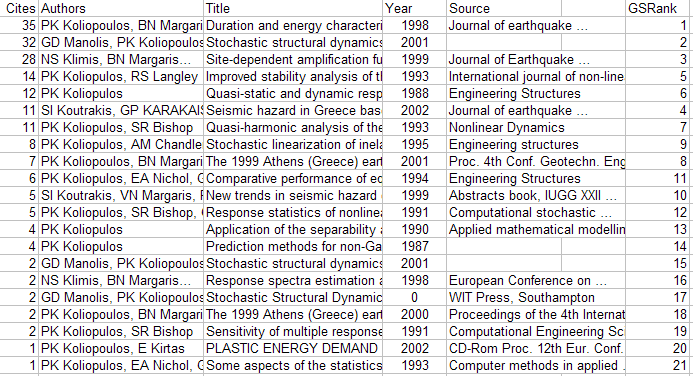 